 新 书 推 荐中文书名：《蜜月交换假期》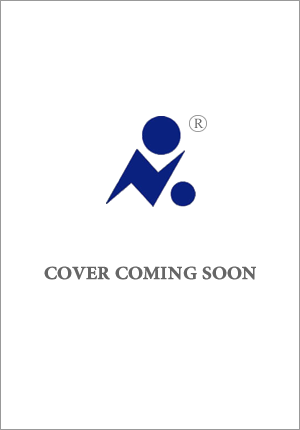 英文书名：THE HOLIDAY HONEYMOON SWITCH 作    者：Julia McKay出 版 社：Penguin/Putnam代理公司：ANA/Lauren出版时间：2024年9月代理地区：中国大陆、台湾页    数：352页审读资料：电子稿类    型：爱情小说内容简介：一部爆笑又温馨的假日爱情喜剧，讲述的是一对闺蜜互换假期，一个在婚礼上被抛弃后去了小木屋过圣诞，一个则代替前往夏威夷“度蜜月”，结果两人都遇到了意想不到的爱情。霍莉-比奇（Holly Beech）和艾薇-卡西迪（Ivy Cassidy）是一对可为彼此两肋插刀的挚友。两人非常默契，甚至长得都很像。不料，霍莉被未婚夫狠心抛弃，她大受打击，但早早预定的蜜月旅行不能退款、不能转让，于是霍莉说服艾薇代她去。最后，艾薇将去夏威夷“度蜜月”，而霍莉则躲在艾薇租住的哈德逊山谷一栋小木屋里狂看假日电影，疗伤。但霍莉计划中的沉湎却被打断了，原来她那粗犷的Airbnb房东竟然是她高中时的竞争对手，现在事业红火。与此同时，艾薇（现在是夏威夷人）一年一度的个人艺术静修之旅也被打乱了，因为霍莉的前未婚夫已经带着新欢住进了蜜月套房。怒火中烧、无床可睡的艾薇可不希望酒店的性感酒保来拯救她。无论如何，这个圣诞节是没法好好过了。假期爱情喜剧巨星以新笔名回归：茱莉亚-麦凯（Julia McKay）是玛丽莎-斯塔普利（Marissa Stapley）的笔名。玛丽莎是《纽约时报》畅销书、瑞茜-威瑟斯彭精选（Reese Witherspoon pick）作品《幸运》（Lucky）的作者，还与乌兹玛-贾拉鲁丁（Uzma Jalaluddin）合著了《三个假期一个婚礼》（Three Holidays and a Wedding）。流行的设定，深受大众喜爱：《反蜜月人士》与《假日交换》的结合，是一部高概念、古怪、诙谐、众人推举的有趣作品。霍莉和艾薇的形象深入人心，其友谊感人至深，两人交换身份的赌注确保了势必会有许多啼笑皆非的场面。游览考艾岛或哈德逊河谷雪景，度过完美圣诞节：这本书描绘了两个最完美的圣诞目的地--考艾岛和哈德逊山谷，无论是喜欢海滨度假还是雪中温馨浪漫的读者，都能在这本书中找到适合自己的爱情喜剧。浪漫情节：被抛弃的心碎；心碎后的新爱情；转换旅行；认错人；平行的浪漫故事情节；度假浪漫；圣诞浪漫喜剧；婚礼/蜜月浪漫喜剧。2024年秋季备受关注的作家：玛丽莎-斯特普利（Marissa Stapley）将于2024年10月以自己的名字在S&S 出版名为《闪电瓶》（The Lightning Bottles）的新小说。作者简介：茱莉亚-麦凯（Julia McKay）是玛丽莎-斯塔普利（Marissa Stapley）的笔名，她曾担任杂志编辑，是《纽约时报》畅销书《里斯读书俱乐部精选）《幸运》（Lucky）以及国际畅销书《终身交配》（Mating for Life）、《下雨天要做的事》（Things to Do When It's Raining）和《最后的选择》（The Last Resort）的作者。她还是麦琪-诺克斯（Maggie Knox）的《假日交换》（The Holiday Swap）和《我想要的圣诞礼物》（All I Want for Christmas）两本书的作者之一，也是《三个假期和一场婚礼》（Three Holidays and a Wedding）的合著者。她的许多小说都被选中拍摄电视片，其新闻作品曾刊登在《环球邮报》、《多伦多星报》、Elle、《今日父母》和《读者文摘》上。她与家人住在多伦多。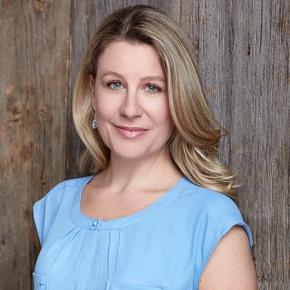 感谢您的阅读！请将反馈信息发至：版权负责人Email：Rights@nurnberg.com.cn安德鲁·纳伯格联合国际有限公司北京代表处北京市海淀区中关村大街甲59号中国人民大学文化大厦1705室, 邮编：100872电话：010-82504106, 传真：010-82504200公司网址：http://www.nurnberg.com.cn书目下载：http://www.nurnberg.com.cn/booklist_zh/list.aspx书讯浏览：http://www.nurnberg.com.cn/book/book.aspx视频推荐：http://www.nurnberg.com.cn/video/video.aspx豆瓣小站：http://site.douban.com/110577/新浪微博：安德鲁纳伯格公司的微博_微博 (weibo.com)微信订阅号：ANABJ2002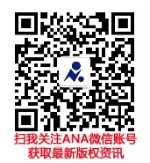 